ПРАВИТЕЛЬСТВО СВЕРДЛОВСКОЙ ОБЛАСТИПОСТАНОВЛЕНИЕот 26 июня 2012 г. N 690-ППО ПОРЯДКЕ НАЗНАЧЕНИЯ И ВЫПЛАТЫ КОМПЕНСАЦИЙ РАСХОДОВНА ОПЛАТУ ЖИЛОГО ПОМЕЩЕНИЯ И КОММУНАЛЬНЫХ УСЛУГ ОТДЕЛЬНЫМКАТЕГОРИЯМ РАБОТНИКОВ БЮДЖЕТНОЙ СФЕРЫ В ПОСЕЛКАХГОРОДСКОГО ТИПА И СЕЛЬСКИХ НАСЕЛЕННЫХ ПУНКТАХ,РАСПОЛОЖЕННЫХ НА ТЕРРИТОРИИ СВЕРДЛОВСКОЙ ОБЛАСТИ,И ПЕНСИОНЕРАМ ИЗ ИХ ЧИСЛАВ соответствии с Законами Свердловской области от 22 июля 1997 года N 43-ОЗ "О культурной деятельности на территории Свердловской области", от 15 июля 2013 года N 78-ОЗ "Об образовании в Свердловской области", от 14 июня 2005 года N 57-ОЗ "О социальной поддержке работников организаций, входящих в систему Государственной ветеринарной службы Российской Федерации, подведомственных уполномоченному исполнительному органу государственной власти Свердловской области в сфере ветеринарии", от 19 ноября 2008 года N 105-ОЗ "О наделении органов местного самоуправления муниципальных образований, расположенных на территории Свердловской области, государственным полномочием Свердловской области по предоставлению отдельным категориям граждан компенсаций расходов на оплату жилого помещения и коммунальных услуг", от 24 апреля 2009 года N 26-ОЗ "О порядке предоставления меры социальной поддержки по полной или частичной компенсации расходов на оплату жилого помещения и коммунальных услуг, установленной законами Свердловской области", от 21 ноября 2012 года N 91-ОЗ "Об охране здоровья граждан в Свердловской области", от 03 декабря 2014 года N 108-ОЗ "О социальном обслуживании граждан в Свердловской области" Правительство Свердловской области постановляет:(в ред. Постановлений Правительства Свердловской области от 16.04.2013 N 494-ПП, от 13.11.2013 N 1386-ПП, от 06.03.2015 N 138-ПП, от 18.05.2016 N 344-ПП, от 28.06.2019 N 399-ПП)1. Утвердить:1) Порядок назначения и выплаты компенсаций расходов на оплату жилого помещения и коммунальных услуг отдельным категориям работников бюджетной сферы в поселках городского типа и сельских населенных пунктах, расположенных на территории Свердловской области, и пенсионерам из их числа (далее - Порядок) (прилагается);2) перечень должностей работников государственных образовательных организаций Свердловской области и муниципальных образовательных организаций, расположенных в поселках городского типа и сельских населенных пунктах, и работников, осуществляющих работу в обособленных структурных подразделениях государственных образовательных организаций Свердловской области и муниципальных образовательных организаций, расположенных в поселках городского типа и сельских населенных пунктах, не относящихся к числу педагогических работников, которым предоставляется компенсация расходов на оплату жилого помещения и коммунальных услуг (прилагается);3) перечень должностей работников областных государственных и муниципальных учреждений культуры и искусства, расположенных в поселках городского типа и сельских населенных пунктах, и работников, осуществляющих работу в обособленных структурных подразделениях областных государственных и муниципальных учреждений культуры и искусства, расположенных в поселках городского типа и сельских населенных пунктах, которым предоставляется компенсация расходов на оплату жилого помещения и коммунальных услуг (прилагается);4) перечень должностей работников организаций социального обслуживания, находящихся в ведении Свердловской области, расположенных в поселках городского типа и сельских населенных пунктах, и работников, осуществляющих работу в обособленных структурных подразделениях организаций социального обслуживания, находящихся в ведении Свердловской области, расположенных в поселках городского типа и сельских населенных пунктах, которым предоставляется компенсация расходов на оплату жилого помещения и коммунальных услуг (прилагается);5) перечень должностей работников организаций, входящих в систему Государственной ветеринарной службы Российской Федерации, подведомственных уполномоченному исполнительному органу государственной власти Свердловской области в сфере ветеринарии, расположенных в поселках городского типа и сельских населенных пунктах, и работников, осуществляющих работу в обособленных структурных подразделениях организаций, входящих в систему Государственной ветеринарной службы Российской Федерации, подведомственных уполномоченному исполнительному органу государственной власти Свердловской области в сфере ветеринарии, расположенных в поселках городского типа и сельских населенных пунктах, которым предоставляется компенсация расходов на оплату жилого помещения и коммунальных услуг (прилагается).(подп. 5 в ред. Постановления Правительства Свердловской области от 28.06.2019 N 399-ПП)(п. 1 в ред. Постановления Правительства Свердловской области от 12.10.2017 N 733-ПП)2. Признать утратившим силу подпункт 1 пункта 1 Постановления Правительства Свердловской области от 29.10.2009 N 1558-ПП "О порядке рассмотрения заявлений о полной или частичной компенсации расходов на оплату жилого помещения и коммунальных услуг и выплаты этих компенсаций отдельным категориям работников бюджетной сферы в поселках городского типа, рабочих поселках и сельских населенных пунктах, расположенных на территории Свердловской области, и пенсионерам из их числа" ("Областная газета", 2009, 7 ноября, N 334-335) с изменениями, внесенными Постановлениями Правительства Свердловской области от 20.11.2009 N 1681-ПП ("Областная газета", 2009, 28 ноября, N 364-365), от 25.01.2011 N 33-ПП ("Областная газета", 2011, 1 февраля, N 27-28), от 07.10.2011 N 1340-ПП ("Областная газета", 2011, 14 октября, N 375-376).3. Внести в Нормы площади жилого помещения и нормативы потребления коммунальных услуг, в пределах которых предоставляются компенсации расходов на оплату жилого помещения и коммунальных услуг отдельным категориям работников бюджетной сферы в поселках городского типа и сельских населенных пунктах, расположенных на территории Свердловской области, и пенсионерам из их числа, утвержденные Постановлением Правительства Свердловской области от 29.10.2009 N 1558-ПП "О порядке рассмотрения заявлений о полной или частичной компенсации расходов на оплату жилого помещения и коммунальных услуг и выплаты этих компенсаций отдельным категориям работников бюджетной сферы в поселках городского типа и сельских населенных пунктах, расположенных на территории Свердловской области, и пенсионерам из их числа", следующие изменения:(в ред. Постановления Правительства Свердловской области от 07.03.2018 N 100-ПП)1) в абзаце первом части первой пункта 1 слова "4 Порядка рассмотрения заявлений о полной или частичной компенсации расходов на оплату жилого помещения и коммунальных услуг и выплаты этих компенсаций отдельным категориям работников бюджетной сферы в поселках городского типа и сельских населенных пунктах, расположенных на территории Свердловской области, и пенсионерам из их числа (далее - Порядок), за исключением лиц, указанных в подпунктах 2 и 3 пункта 4" заменить словами "5 Порядка назначения и выплаты компенсаций расходов на оплату жилого помещения и коммунальных услуг отдельным категориям работников бюджетной сферы в поселках городского типа и сельских населенных пунктах, расположенных на территории Свердловской области, и пенсионерам из их числа, утвержденного постановлением Правительства Свердловской области "О порядке назначения и выплаты компенсаций расходов на оплату жилого помещения и коммунальных услуг отдельным категориям работников бюджетной сферы в поселках городского типа и сельских населенных пунктах, расположенных на территории Свердловской области, и пенсионерам из их числа" (далее - Порядок), за исключением лиц, указанных в подпунктах 2 и 3 пункта 5";(в ред. Постановления Правительства Свердловской области от 07.03.2018 N 100-ПП)2) в подпунктах 1 и 2 пункта 1, пунктах 2 - 6 по тексту слова "пункта 4" заменить словами "пункта 5";3) пункт 3 дополнить частью пятой следующего содержания:"В случае использования в жилом помещении двухтарифных приборов учета потребленной электроэнергии нормативы потребления коммунальных услуг применяются пропорционально к объемам потребленной электроэнергии в дневное и ночное время суток и рассчитываются по формулам:Нд = Н x Пд / (Пд + Пн);Нн = Н x Пн / (Пд + Пн);при этом Нд + Нн = Н, где:Н - норматив потребления электроэнергии, определяемый в соответствии с настоящим пунктом, в кВт.ч;Нд - норматив потребления электроэнергии в дневное время суток, в кВт.ч;Нн - норматив потребления электроэнергии в ночное время суток, в кВт.ч;Пд - объем потребления электроэнергии в дневное время суток, в кВт.ч;Пн - объем потребления электроэнергии в ночное время суток, в кВт.ч.При этом сумма нормативов потребления электроэнергии в дневное и ночное время суток не может превышать норматива потребления, в пределах которого предоставляется компенсация расходов за электроэнергию.".4. Контроль за исполнением настоящего Постановления возложить на Заместителя Губернатора Свердловской области П.В. Крекова.(п. 4 в ред. Постановления Правительства Свердловской области от 07.03.2018 N 100-ПП)5. Настоящее Постановление опубликовать в "Областной газете".Председатель ПравительстваСвердловской областиД.В.ПАСЛЕРУтвержденПостановлением ПравительстваСвердловской областиот 26 июня 2012 г. N 690-ПППОРЯДОКНАЗНАЧЕНИЯ И ВЫПЛАТЫ КОМПЕНСАЦИЙ РАСХОДОВ НА ОПЛАТУЖИЛОГО ПОМЕЩЕНИЯ И КОММУНАЛЬНЫХ УСЛУГ ОТДЕЛЬНЫМ КАТЕГОРИЯМРАБОТНИКОВ БЮДЖЕТНОЙ СФЕРЫ В ПОСЕЛКАХ ГОРОДСКОГО ТИПАИ СЕЛЬСКИХ НАСЕЛЕННЫХ ПУНКТАХ, РАСПОЛОЖЕННЫХ НА ТЕРРИТОРИИСВЕРДЛОВСКОЙ ОБЛАСТИ, И ПЕНСИОНЕРАМ ИЗ ИХ ЧИСЛАГлава 1. ОБЩИЕ ПОЛОЖЕНИЯ1. Настоящий Порядок устанавливает механизм назначения и выплаты компенсаций расходов на оплату жилого помещения и коммунальных услуг, порядок исчисления и перерасчета размера компенсации расходов, а также случаи и порядок прекращения выплаты компенсации расходов отдельным категориям граждан, проживающих на территории Свердловской области, имеющих право на предоставление меры социальной поддержки по компенсации расходов на оплату жилого помещения и коммунальных услуг в соответствии с Законами Свердловской области от 15 июля 2013 года N 78-ОЗ "Об образовании в Свердловской области", от 21 ноября 2012 года N 91-ОЗ "Об охране здоровья граждан в Свердловской области", от 22 июля 1997 года N 43-ОЗ "О культурной деятельности на территории Свердловской области", от 14 июня 2005 года N 57-ОЗ "О социальной поддержке работников организаций, входящих в систему Государственной ветеринарной службы Российской Федерации, подведомственных уполномоченному исполнительному органу государственной власти Свердловской области в сфере ветеринарии", от 03 декабря 2014 года N 108-ОЗ "О социальном обслуживании граждан в Свердловской области", устанавливающими меру социальной поддержки по компенсации расходов на оплату жилого помещения и коммунальных услуг для отдельных категорий граждан.(в ред. Постановлений Правительства Свердловской области от 16.04.2013 N 494-ПП, от 13.11.2013 N 1386-ПП, от 06.03.2015 N 138-ПП, от 18.05.2016 N 344-ПП, от 12.10.2017 N 733-ПП, от 28.06.2019 N 399-ПП)2. Компенсация расходов на оплату жилого помещения и коммунальных услуг является формой предоставления меры социальной поддержки по компенсации расходов на оплату жилого помещения и коммунальных услуг (далее - компенсация расходов) отдельным категориям граждан в соответствии с законами Свердловской области, указанными в пункте 1 настоящего Порядка.(в ред. Постановлений Правительства Свердловской области от 20.09.2016 N 670-ПП, от 12.10.2017 N 733-ПП)При наличии в семье нескольких лиц, имеющих право на меру социальной поддержки по компенсации расходов на оплату жилого помещения и коммунальных услуг, компенсация расходов по их общему заявлению может быть предоставлена одному из них, непосредственно осуществляющему оплату жилого помещения и коммунальных услуг.(в ред. Постановления Правительства Свердловской области от 18.05.2016 N 344-ПП)3. Компенсация расходов предоставляется на одно жилое помещение по месту жительства либо пребывания на территории Свердловской области по выбору лица, имеющего право на меру социальной поддержки по компенсации расходов на оплату жилого помещения и коммунальных услуг.(в ред. Постановления Правительства Свердловской области от 18.05.2016 N 344-ПП)Предоставление компенсации расходов по месту пребывания производится при условии неполучения компенсации расходов по месту жительства.Предоставление компенсации расходов по месту жительства производится при условии неполучения компенсации расходов по месту пребывания.(часть третья введена Постановлением Правительства Свердловской области от 27.11.2020 N 875-ПП)4. В соответствии с Жилищным кодексом Российской Федерации компенсация расходов не предоставляется гражданам при наличии у них подтвержденной вступившим в законную силу судебным актом непогашенной задолженности по оплате жилого помещения и коммунальных услуг, которая образовалась за период не более чем три последних года.(п. 4 в ред. Постановления Правительства Свердловской области от 16.12.2021 N 922-ПП)Глава 2. КАТЕГОРИИ ГРАЖДАН, ИМЕЮЩИХ ПРАВОНА ПОЛУЧЕНИЕ КОМПЕНСАЦИИ РАСХОДОВ5. Компенсация расходов предоставляется следующим категориям граждан:(в ред. Постановления Правительства Свердловской области от 27.11.2020 N 875-ПП)1) медицинским и фармацевтическим работникам медицинских организаций и фармацевтических организаций, подведомственных исполнительным органам государственной власти Свердловской области, медицинских организаций и фармацевтических организаций муниципальной системы здравоохранения в соответствии с пунктом 1 статьи 21 Закона Свердловской области от 21 ноября 2012 года N 91-ОЗ "Об охране здоровья граждан в Свердловской области", занимающим должности согласно номенклатуре должностей медицинских работников и фармацевтических работников, утвержденной Министерством здравоохранения Российской Федерации;(в ред. Постановлений Правительства Свердловской области от 16.04.2013 N 494-ПП, от 06.03.2015 N 138-ПП, от 21.10.2021 N 708-ПП)2) педагогическим работникам государственных образовательных организаций Свердловской области и муниципальных образовательных организаций в соответствии с пунктом 2 статьи 24 Закона Свердловской области от 15 июля 2013 года N 78-ОЗ "Об образовании в Свердловской области";(подп. 2 в ред. Постановления Правительства Свердловской области от 13.11.2013 N 1386-ПП)2-1) руководителям, заместителям руководителей государственных образовательных организаций Свердловской области и муниципальных образовательных организаций, руководителям, заместителям руководителей обособленных структурных подразделений государственных образовательных организаций Свердловской области и муниципальных образовательных организаций в соответствии со статьей 25 Закона Свердловской области от 15 июля 2013 года N 78-ОЗ "Об образовании в Свердловской области";(подп. 2-1 введен Постановлением Правительства Свердловской области от 18.05.2016 N 344-ПП)3) работникам государственных образовательных организаций Свердловской области и муниципальных образовательных организаций, не относящимся к числу педагогических работников, в соответствии со статьей 25 Закона Свердловской области от 15 июля 2013 года N 78-ОЗ "Об образовании в Свердловской области";(подп. 3 в ред. Постановления Правительства Свердловской области от 13.11.2013 N 1386-ПП)4) работникам областных государственных и муниципальных учреждений культуры и искусства в соответствии с пунктом 3 статьи 13 Областного закона от 22 июля 1997 года N 43-ОЗ "О культурной деятельности на территории Свердловской области";5) работникам организаций социального обслуживания Свердловской области в соответствии со статьей 18 Закона Свердловской области от 03 декабря 2014 года N 108-ОЗ "О социальном обслуживании граждан в Свердловской области";(подп. 5 в ред. Постановления Правительства Свердловской области от 06.03.2015 N 138-ПП)6) работникам организаций, входящих в систему Государственной ветеринарной службы Российской Федерации, подведомственных уполномоченному исполнительному органу государственной власти Свердловской области в сфере ветеринарии, в соответствии со статьей 2 Закона Свердловской области от 14 июня 2005 года N 57-ОЗ "О социальной поддержке работников организаций, входящих в систему Государственной ветеринарной службы Российской Федерации, подведомственных уполномоченному исполнительному органу государственной власти Свердловской области в сфере ветеринарии";(подп. 6 в ред. Постановления Правительства Свердловской области от 28.06.2019 N 399-ПП)7) членам семей лиц, указанных в подпунктах 2 и 4 настоящего пункта и имевшим право на предоставление компенсации расходов, в случае их смерти.Глава 3. ПОРЯДОК НАЗНАЧЕНИЯ И ВЫПЛАТЫ КОМПЕНСАЦИИ РАСХОДОВ6. Назначение компенсации расходов осуществляется органами местного самоуправления муниципальных образований, расположенных на территории Свердловской области, наделенными государственным полномочием Свердловской области по предоставлению меры социальной поддержки по компенсации расходов на оплату жилого помещения и коммунальных услуг по месту жительства (пребывания) граждан (далее - уполномоченный орган) на основании заявления о назначении компенсации расходов (далее - заявление) по форме согласно приложению N 1 к настоящему Порядку и информации, необходимой для назначения компенсации расходов, предоставляемой органами и организациями различных форм собственности, содержащей следующие сведения:(в ред. Постановлений Правительства Свердловской области от 18.05.2016 N 344-ПП, от 20.09.2016 N 670-ПП, от 21.10.2021 N 708-ПП)1) о праве заявителя на меру социальной поддержки по компенсации расходов на оплату жилого помещения и коммунальных услуг;(в ред. Постановления Правительства Свердловской области от 18.05.2016 N 344-ПП)2) о регистрации заявителя по месту жительства либо пребывания (в случае, если информация о регистрации по месту жительства либо пребывания отсутствует в документах, удостоверяющих личность);3) о гражданах, зарегистрированных в установленном порядке в жилом помещении по месту жительства или месту пребывания заявителя, с указанием степени их родства, вида их регистрационного учета, даты регистрации и снятия их с регистрационного учета, размера занимаемой общей площади жилого помещения, условий проживания (квартира, коммунальная квартира, жилой дом, общежитие, другое), вида жилого фонда, к которому относится жилое помещение (муниципальный, государственный, частный);(в ред. Постановления Правительства Свердловской области от 20.09.2016 N 670-ПП)4) о размере фактически начисленной платы за жилое помещение и коммунальные услуги за месяц, предшествующий месяцу обращения, и отсутствии подтвержденной вступившим в законную силу судебным актом непогашенной задолженности по оплате жилого помещения и коммунальных услуг, которая образовалась за период не более чем три последних года;(подп. 4 в ред. Постановления Правительства Свердловской области от 16.12.2021 N 922-ПП)5) описание объекта недвижимости, стоимости твердого топлива (уголь, дрова) и его доставки и (или) сжиженного баллонного газа - в случае отсутствия центрального отопления и (или) газоснабжения;6) о неполучении компенсации расходов по месту жительства (в случае обращения за назначением компенсации расходов по месту пребывания) либо по месту пребывания (в случае обращения за назначением компенсации расходов по месту жительства).(подп. 6 в ред. Постановления Правительства Свердловской области от 27.11.2020 N 875-ПП)7. Заявление может быть подано в уполномоченный орган посредством личного обращения, направления по почте, через многофункциональный центр предоставления государственных и муниципальных услуг, а также с использованием информационно-телекоммуникационных технологий, включая использование единого портала государственных и муниципальных услуг и других средств информационно-телекоммуникационных технологий, в случаях и порядке, установленных законодательством Российской Федерации, в форме электронных документов. В последнем случае заявление должно быть подписано электронной подписью заявителя.(п. 7 в ред. Постановления Правительства Свердловской области от 21.10.2021 N 708-ПП)8. Для принятия решения о назначении либо об отказе в назначении компенсации расходов уполномоченный орган в течение двух рабочих дней запрашивает информацию, указанную в пункте 6 настоящего Порядка, в органах и организациях различных форм собственности, обладающих данной информацией, в том числе в электронной форме.Часть вторая утратила силу. - Постановление Правительства Свердловской области от 20.09.2016 N 670-ПП.Информацию о наличии у граждан подтвержденной вступившим в законную силу судебным актом непогашенной задолженности по оплате жилого помещения и коммунальных услуг, которая образовалась за период не более чем три последних года, уполномоченный орган получает из государственной информационной системы жилищно-коммунального хозяйства.(часть вторая в ред. Постановления Правительства Свердловской области от 16.12.2021 N 922-ПП)9. Для подтверждения информации, указанной в пункте 6 настоящего Порядка, лица, указанные в пункте 5 настоящего Порядка, могут по собственной инициативе представить в уполномоченный орган следующие документы (с предъявлением паспорта гражданина Российской Федерации или иного документа, удостоверяющего личность):1) справку, удостоверяющую право на получение компенсации расходов на оплату жилого помещения и коммунальных услуг, по форме согласно приложению N 2 к настоящему Порядку;2) документ, подтверждающий регистрацию по месту жительства либо пребывания (в случае, если информация о регистрации по месту жительства либо пребывания отсутствует в документах, удостоверяющих личность гражданина);3) документ, содержащий сведения о гражданах, зарегистрированных в установленном порядке в жилом помещении по месту жительства или месту пребывания заявителя, с указанием степени их родства, вида их регистрационного учета, даты регистрации и снятия их с регистрационного учета, размера занимаемой общей площади жилого помещения, условий проживания (квартира, коммунальная квартира, жилой дом, общежитие, другое), вида жилого фонда, к которому относится жилое помещение (муниципальный, государственный, частный);4) документы, содержащие сведения о размере фактически начисленной платы за жилое помещение и коммунальные услуги, за месяц, предшествующий месяцу обращения (в случае обращения за компенсацией расходов в части оплаты твердого топлива (уголь, дрова) и его доставки, сжиженного (баллонного) газа - кадастровый паспорт, технический паспорт, справку, выданную на основании похозяйственных книг, иные документы, которые содержат описание объектов недвижимости, выданные в установленном законодательством Российской Федерации порядке, действующем на момент их выдачи, а также документы, подтверждающие соответствующие расходы);(в ред. Постановлений Правительства Свердловской области от 28.06.2019 N 403-ПП, от 30.12.2020 N 1015-ПП, от 16.12.2021 N 922-ПП)5) документ о неполучении компенсации расходов по месту жительства (в случае обращения за назначением компенсации расходов по месту пребывания) либо по месту пребывания (в случае обращения за назначением компенсации расходов по месту жительства).(подп. 5 в ред. Постановления Правительства Свердловской области от 27.11.2020 N 875-ПП)(часть первая в ред. Постановления Правительства Свердловской области от 20.09.2016 N 670-ПП)В случае подачи заявления и документов, указанных в части первой настоящего пункта, законным представителем (представителем по доверенности) лица, имеющего право на меру социальной поддержки по компенсации расходов на оплату жилого помещения и коммунальных услуг, предъявляются документы, удостоверяющие личность и полномочия представителя, оформленные в порядке, предусмотренном гражданским законодательством Российской Федерации.(в ред. Постановлений Правительства Свердловской области от 18.05.2016 N 344-ПП, от 20.09.2016 N 670-ПП)Документы, представленные в подлинниках, копируются и заверяются уполномоченным органом (подлинники возвращаются заявителю).Справка, удостоверяющая право на получение компенсации расходов на оплату жилого помещения и коммунальных услуг, работникам бюджетной сферы в поселках городского типа и сельских населенных пунктах, указанным в пункте 5 настоящего Порядка, оформляется организацией-работодателем. Заверенная копия справки уполномоченным органом направляется в территориальный исполнительный орган государственной власти Свердловской области в сфере социальной защиты населения, осуществляющий деятельность на территории соответствующего муниципального образования (далее - управление социальной политики), по месту жительства работника в течение 10 рабочих дней с даты ее представления в уполномоченный орган.(в ред. Постановлений Правительства Свердловской области от 13.11.2013 N 1386-ПП, от 12.10.2017 N 733-ПП, от 21.10.2021 N 708-ПП)Лицам, получающим страховую пенсию по старости, и (или) достигшим возраста 60 и 55 лет (соответственно мужчины и женщины), и (или) приобретшим в соответствии с Федеральным законом от 28 декабря 2013 года N 400-ФЗ "О страховых пенсиях" (далее - Федеральный закон от 28 декабря 2013 года N 400-ФЗ) право на страховую пенсию по старости, срок назначения которой или возраст для назначения которой не наступили (за исключением лиц, которым справка, удостоверяющая право на получение компенсации расходов на оплату жилого помещения и коммунальных услуг, оформляется организацией-работодателем), и имеющим стаж работы по специальности в поселках городского типа, рабочих поселках и сельских населенных пунктах не менее 10 лет в соответствии с законами Свердловской области, из числа категорий, указанных в пункте 5 настоящего порядка, справка, удостоверяющая право на получение компенсаций расходов на оплату жилого помещения и коммунальных услуг, выдается управлениями социальной политики по месту жительства на основании записей в трудовой книжке, и (или) сведений о трудовой деятельности, и (или) справки, выданной работодателем, заверенной подписью руководителя и печатью организации, или архивной справки, а также справки о назначении страховой пенсии по старости ранее достижения возраста 60 и 55 лет (соответственно мужчины и женщины) или свидетельства пенсионера, оформленного на материальном носителе или в форме электронного документа, либо справки о приобретении в соответствии с Федеральным законом от 28 декабря 2013 года N 400-ФЗ права на страховую пенсию по старости, срок назначения которой или возраст для назначения которой не наступили.(в ред. Постановлений Правительства Свердловской области от 08.09.2021 N 576-ПП, от 21.10.2021 N 708-ПП)В случае увольнения работников бюджетной сферы в поселках городского типа и сельских населенных пунктах, указанных в пункте 5 настоящего Порядка, имеющих право на получение компенсации расходов, организация-работодатель сообщает об этом в органы местного самоуправления муниципальных образований, расположенных на территории Свердловской области, в течение 5 рабочих дней со дня увольнения работника.(в ред. Постановлений Правительства Свердловской области от 12.10.2017 N 733-ПП, от 21.10.2021 N 708-ПП)10. Документы, указанные в части первой пункта 9 настоящего порядка, могут быть направлены в уполномоченный орган по почте, через многофункциональный центр предоставления государственных и муниципальных услуг, а также с использованием информационно-телекоммуникационных технологий, включая использование единого портала государственных и муниципальных услуг и других средств информационно-телекоммуникационных технологий, в случаях и порядке, установленных законодательством Российской Федерации, в форме электронных документов.При направлении документов, указанных в части первой пункта 9 настоящего порядка, с использованием информационно-телекоммуникационных технологий электронные копии (электронные образы) указанных документов в течение пяти дней со дня подачи заявления представляются заявителем в уполномоченный орган на бумажном носителе. В случае если электронные копии (электронные образы) таких документов подписаны усиленной квалифицированной электронной подписью лица, которое в соответствии с законодательством Российской Федерации наделено полномочиями на создание и подписание таких документов, их представление на бумажном носителе в уполномоченный орган не требуется.(п. 10 в ред. Постановления Правительства Свердловской области от 21.10.2021 N 708-ПП)11. Заявления регистрируются в Журнале регистрации заявлений о назначении (перерасчете) компенсаций расходов на оплату жилого помещения и коммунальных услуг по форме согласно приложению N 3 к настоящему Порядку в день их поступления в уполномоченный орган.(в ред. Постановления Правительства Свердловской области от 12.10.2017 N 733-ПП)Заявления и информация, указанная в пункте 6 настоящего Порядка, либо заявления и документы, указанные в пункте 9 настоящего Порядка, представленные гражданами, брошюруются в личные дела получателей компенсаций расходов и хранятся в уполномоченном органе по месту жительства либо пребывания заявителей.Правила ведения, учета и хранения личных дел получателей компенсаций расходов определяются уполномоченным органом.12. Решение о назначении либо отказе в назначении компенсации расходов принимается руководителем уполномоченного органа в течение десяти рабочих дней с даты поступления в уполномоченный орган информации, указанной в пункте 6 настоящего Порядка, либо с даты поступления в уполномоченный орган заявления и документов, указанных в пункте 9 настоящего Порядка.Уведомление о принятом решении направляется заявителю в течение пяти рабочих дней с даты его принятия.(п. 12 в ред. Постановления Правительства Свердловской области от 20.09.2016 N 670-ПП)13. Основаниями для отказа в назначении компенсации расходов являются:1) отсутствие у лица, обратившегося за назначением компенсации расходов, права на меру социальной поддержки по компенсации расходов на оплату жилого помещения и коммунальных услуг;(в ред. Постановления Правительства Свердловской области от 18.05.2016 N 344-ПП)2) получение лицом, обратившимся за назначением компенсации расходов, меры социальной поддержки по компенсации расходов на оплату жилого помещения и коммунальных услуг по иным основаниям;(в ред. Постановления Правительства Свердловской области от 18.05.2016 N 344-ПП)3) наличие у лица, обратившегося за назначением компенсации расходов, подтвержденной вступившим в законную силу судебным актом непогашенной задолженности по оплате жилого помещения и коммунальных услуг, которая образовалась за период не более чем три последних года;(подп. 3 в ред. Постановления Правительства Свердловской области от 16.12.2021 N 922-ПП)4) получение лицом, обратившимся за назначением компенсации расходов, компенсации расходов по месту жительства (в случае, если заявление подано по месту пребывания) либо компенсации расходов по месту пребывания (в случае, если заявление подано по месту жительства);(подп. 4 в ред. Постановления Правительства Свердловской области от 21.10.2021 N 708-ПП)5) если не представлены документы в соответствии с частью второй пункта 10 настоящего порядка в течение пяти дней со дня подачи заявления;(подп. 5 в ред. Постановления Правительства Свердловской области от 21.10.2021 N 708-ПП)6) - 7) утратили силу. - Постановление Правительства Свердловской области от 21.10.2021 N 708-ПП.14. В случае отказа в назначении компенсации расходов копия решения с указанием причины отказа направляется лицу, обратившемуся за ее назначением, в течение пяти рабочих дней с даты вынесения решения.Решение об отказе в назначении компенсации расходов может быть обжаловано в судебном порядке.15. Компенсация расходов назначается с месяца обращения, но не ранее возникновения права на получение меры социальной поддержки по компенсации расходов на оплату жилого помещения и коммунальных услуг.(в ред. Постановления Правительства Свердловской области от 21.10.2021 N 708-ПП)Часть вторая утратила силу. - Постановление Правительства Свердловской области от 21.10.2021 N 708-ПП.(п. 15 в ред. Постановления Правительства Свердловской области от 06.08.2020 N 530-ПП)16. Гражданам, зарегистрированным в установленном порядке по месту пребывания, компенсация расходов (кроме компенсации расходов в части оплаты твердого топлива (уголь, дрова) и его доставки) назначается на период регистрации.Гражданам, не имеющим ограничений права на меру социальной поддержки по сроку регистрации, компенсация расходов (кроме компенсации расходов в части оплаты твердого топлива (уголь, дрова) и его доставки) назначается бессрочно.(в ред. Постановления Правительства Свердловской области от 18.05.2016 N 344-ПП)17. Компенсация расходов в части оплаты твердого топлива (уголь, дрова) и его доставки назначается сроком на один год.Гражданам, зарегистрированным в установленном порядке по месту пребывания на срок менее одного года, компенсация расходов в части оплаты твердого топлива (уголь, дрова) и его доставки назначается на период регистрации.18. При перемене гражданином места жительства (пребывания) в пределах Свердловской области выплата компенсации по новому месту жительства (пребывания) осуществляется по обращению гражданина в уполномоченный орган по месту жительства (пребывания) с месяца регистрации по новому месту жительства (пребывания), но не ранее месяца прекращения выплаты по прежнему месту жительства (пребывания).19. Уполномоченный орган ежемесячно организует в порядке, предусмотренном законодательством Российской Федерации и Свердловской области, выплату гражданам компенсаций расходов (кроме компенсации расходов в части оплаты твердого топлива (уголь, дрова) и его доставки) через кредитные организации с использованием Единой социальной карты или организации почтовой связи по их выбору и уведомляет граждан о начисленной им компенсации расходов на оплату жилого помещения и коммунальных услуг.(п. 19 в ред. Постановления Правительства Свердловской области от 30.05.2019 N 319-ПП)20. Компенсация расходов в части оплаты твердого топлива (уголь, дрова) и его доставки выплачивается единовременно в течение календарного года. Компенсации расходов в части оплаты баллонного газа производятся ежемесячно.20-1. Уполномоченный орган ежемесячно, до 1 числа месяца, следующего за отчетным, представляет в территориальный исполнительный орган государственной власти Свердловской области в сфере социальной защиты населения, осуществляющий деятельность на территории соответствующего муниципального образования, расположенного на территории Свердловской области, списки о предоставлении гражданам компенсаций расходов на оплату жилого помещения и коммунальных услуг в соответствующем муниципальном образовании, расположенном на территории Свердловской области, по форме, утвержденной Министерством социальной политики Свердловской области. Списки представляются в бумажном варианте и электронном виде.(часть первая в ред. Постановления Правительства Свердловской области от 13.09.2018 N 599-ПП)При наличии соглашения между уполномоченным органом и территориальным исполнительным органом государственной власти Свердловской области в сфере социальной защиты населения об электронном документообороте с использованием усиленной квалифицированной электронной подписи и телекоммуникационных каналов связи направление списков в бумажном варианте не требуется.(в ред. Постановления Правительства Свердловской области от 13.09.2018 N 599-ПП)(п. 20-1 введен Постановлением Правительства Свердловской области от 06.03.2015 N 138-ПП)Глава 4. ПОРЯДОК ИСЧИСЛЕНИЯ ИПЕРЕРАСЧЕТА РАЗМЕРА КОМПЕНСАЦИИ РАСХОДОВ21. При определении размера компенсации расходов гражданам, оплачивающим коммунальные услуги без приборов учета, размер компенсации расходов определяется исходя из Норм площади жилого помещения и нормативов потребления коммунальных услуг, в пределах которых предоставляются компенсации расходов на оплату жилого помещения и коммунальных услуг отдельным категориям работников бюджетной сферы в поселках городского типа и сельских населенных пунктах, расположенных на территории Свердловской области, и пенсионерам из их числа, утвержденных Постановлением Правительства Свердловской области от 29.10.2009 N 1558-ПП "Об утверждении норм площади жилого помещения и нормативов потребления коммунальных услуг, в пределах которых предоставляются компенсации расходов на оплату жилого помещения и коммунальных услуг отдельным категориям работников бюджетной сферы в поселках городского типа и сельских населенных пунктах, расположенных на территории Свердловской области, и пенсионерам из их числа" (далее - нормы и нормативы).(в ред. Постановлений Правительства Свердловской области от 07.03.2018 N 100-ПП, от 13.09.2018 N 599-ПП)При определении размера компенсации расходов в части оплаты коммунальных услуг гражданам, оплачивающим коммунальные услуги по показаниям приборов учета, нормы и нормативы применяются в случае, если фактические показания приборов учета выше норм и нормативов.При определении размера компенсации расходов в части оплаты жилого помещения размер компенсации расходов определяется исходя из норм и нормативов.22. Расчет размера компенсации расходов в части оплаты твердого топлива производится с учетом предельных розничных цен, утвержденных Региональной энергетической комиссией Свердловской области, на топливо печное бытовое за складочный кубический метр дров лиственных и хвойных пород нестандартных.При расчете размера компенсации расходов в части оплаты твердого топлива менее чем на один год расчет производится исходя из 1/12 суммы компенсации расходов, рассчитанной за каждый месяц срока регистрации по месту жительства (пребывания).Расчет размера компенсации расходов в части оплаты баллонного газа производится исходя из 1/12 его годовой стоимости, определенной в пределах норм и нормативов.22-1. Расчет размера компенсации расходов уполномоченным органом производится ежемесячно на основании сведений о размере фактически начисленной платы за жилое помещение и коммунальные услуги при отсутствии подтвержденной вступившим в законную силу судебным актом непогашенной задолженности по оплате жилого помещения и коммунальных услуг, полученных из государственной информационной системы жилищно-коммунального хозяйства.(часть первая в ред. Постановления Правительства Свердловской области от 16.12.2021 N 922-ПП)В случае отсутствия в государственной информационной системе жилищно-коммунального хозяйства информации о размере фактически начисленной платы за жилое помещение и коммунальные услуги, необходимой для расчета компенсации расходов, уполномоченный орган получает ее в органах и организациях различных форм собственности.(часть вторая в ред. Постановления Правительства Свердловской области от 16.12.2021 N 922-ПП)В случае отсутствия информации о размере фактически начисленной платы за жилое помещение и коммунальные услуги в органах и организациях различных форм собственности выплата компенсации расходов производится в размере компенсации расходов за предыдущий месяц.(п. 22-1 в ред. Постановления Правительства Свердловской области от 05.08.2021 N 476-ПП)23. Если в семье проживают несколько лиц, имеющих право на меру социальной поддержки по компенсации расходов на оплату жилого помещения и коммунальных услуг, и один из них имеет право на указанную меру социальной поддержки с учетом всех членов семьи, проживающих с ним, то размер компенсации расходов этому члену семьи определяется за вычетом размеров компенсаций расходов, назначенных индивидуально другим членам семьи, имеющим право на меру социальной поддержки по компенсации расходов на оплату жилого помещения и коммунальных услуг.(в ред. Постановления Правительства Свердловской области от 18.05.2016 N 344-ПП)24. Основаниями для перерасчета размера компенсации расходов являются:1) изменение основания для назначения компенсации расходов;2) изменение состава семьи получателя компенсации расходов;3) изменение объема предоставленных коммунальных услуг;4) изменение тарифов на коммунальные услуги и изменение платы за жилое помещение;5) изменение норм и нормативов;6) превышение фактических расходов граждан на оплату твердого топлива, используемого для печного отопления, а именно приобретения твердого топлива и транспортных услуг для его доставки, над полученным размером компенсации расходов на оплату твердого топлива и его доставку;7) получение уполномоченным органом информации о размере фактически начисленной платы за жилое помещение и коммунальные услуги в случае выплаты компенсации расходов в соответствии с частью третьей пункта 22-1 настоящего Порядка.(подп. 7 введен Постановлением Правительства Свердловской области от 05.08.2021 N 476-ПП)25. Перерасчет размера компенсации расходов по основаниям, указанным в подпунктах 1 - 3 и 6 пункта 24 настоящего Порядка, производится с месяца, следующего за месяцем их наступления.Перерасчет размера компенсации расходов по основаниям, указанным в подпунктах 4 и 5 пункта 24 настоящего Порядка, производится с месяца, в котором произошли соответствующие изменения.Перерасчет размера компенсации расходов по основанию, указанному в подпункте 7 пункта 24 настоящего Порядка, производится с месяца, в котором выплата компенсации расходов произведена в размере компенсации расходов за предыдущий месяц.(п. 25 в ред. Постановления Правительства Свердловской области от 05.08.2021 N 476-ПП)26. В случае неполучения компенсации расходов в течение шести месяцев подряд выплата компенсации расходов приостанавливается на шесть месяцев начиная с месяца, следующего за месяцем, в котором истек указанный срок.(п. 26 в ред. Постановления Правительства Свердловской области от 16.12.2021 N 922-ПП)27. В случае приостановления выплаты компенсации расходов по основанию, указанному в пункте 26 настоящего порядка, возобновление выплаты компенсации расходов производится на основании заявления лица, которому она назначена, о возобновлении выплаты компенсации расходов с месяца, следующего за месяцем, в котором подано соответствующее заявление. Суммы неполученной компенсации расходов выплачиваются за все время, в течение которого ее выплата была приостановлена.(п. 27 в ред. Постановления Правительства Свердловской области от 16.12.2021 N 922-ПП)28. Выплата компенсации расходов прекращается при наступлении следующих обстоятельств:1) перемена места жительства (пребывания) получателя компенсации расходов, в том числе в связи с выездом на постоянное место жительства за пределы Свердловской области;2) утрата гражданином права на получение меры социальной поддержки по компенсации расходов на оплату жилого помещения и коммунальных услуг;3) смерть получателя компенсации расходов, а также признание его в установленном порядке умершим или безвестно отсутствующим;4) истечение шести месяцев со дня приостановления выплаты компенсации расходов в соответствии с пунктом 26 настоящего порядка;5) наличие у получателя компенсации расходов подтвержденной вступившим в законную силу судебным актом непогашенной задолженности по оплате жилого помещения и коммунальных услуг, которая образовалась за период не более чем три последних года.Прекращение выплаты компенсации расходов в соответствии с подпунктами 1 - 4 части первой настоящего пункта осуществляется с месяца, следующего за месяцем, в котором наступили соответствующие обстоятельства.Прекращение выплаты компенсации расходов в соответствии с подпунктом 5 части первой настоящего пункта осуществляется с месяца, следующего за месяцем получения уполномоченным органом информации о наличии у получателя компенсации расходов подтвержденной вступившим в законную силу судебным актом непогашенной задолженности по оплате жилого помещения и коммунальных услуг, которая образовалась за период не более чем три последних года. О прекращении выплаты компенсации расходов получателю компенсации расходов направляется уведомление по форме согласно приложению N 4 к настоящему порядку.(п. 28 в ред. Постановления Правительства Свердловской области от 16.12.2021 N 922-ПП)28-1. Назначение компенсации расходов лицу, выплата компенсации расходов которому была прекращена при наступлении обстоятельств, указанных в подпунктах 4 и 5 части первой пункта 28 настоящего порядка, при наличии у него права на компенсацию расходов осуществляется в соответствии с пунктом 15 настоящего порядка.(п. 28-1 введен Постановлением Правительства Свердловской области от 27.11.2020 N 875-ПП; в ред. Постановлений Правительства Свердловской области от 30.12.2020 N 1015-ПП, от 05.08.2021 N 476-ПП, от 16.12.2021 N 922-ПП)29. Граждане, получающие компенсации расходов, в течение 14 дней со дня наступления обстоятельств, влекущих перерасчет либо прекращение выплаты компенсаций расходов, обязаны известить уполномоченный орган о наступлении этих обстоятельств лично, путем отправки заявления по форме согласно приложению N 5 к настоящему Порядку по почте, через многофункциональный центр предоставления государственных и муниципальных услуг, а также с использованием информационно-телекоммуникационных технологий, включая использование единого портала государственных и муниципальных услуг и других средств информационно-телекоммуникационных технологий, в случаях и порядке, установленных законодательством Российской Федерации, в форме электронного документа. В последнем случае заявление должно быть подписано простой электронной подписью или усиленной квалифицированной электронной подписью. При использовании простой электронной подписи заявление представляется на бумажном носителе в уполномоченный орган в течение пяти дней со дня подачи заявления.(в ред. Постановлений Правительства Свердловской области от 15.07.2014 N 597-ПП, от 20.09.2016 N 670-ПП, от 23.03.2017 N 175-ПП, от 04.10.2018 N 653-ПП)29-1. Уполномоченный орган ежегодно в IV квартале запрашивает у организации-работодателя, выдавшей справку, удостоверяющую право на получение компенсации расходов на оплату жилого помещения и коммунальных услуг, сведения об осуществлении работы получателем компенсации расходов, которому выдана такая справка.(п. 29-1 введен Постановлением Правительства Свердловской области от 21.10.2021 N 708-ПП)30. В случае, если получатель компенсации расходов в течение 14 дней не сообщил в уполномоченный орган об обстоятельствах, влекущих перерасчет размера компенсации расходов либо прекращение ее выплаты, необоснованно выплаченные суммы компенсации расходов засчитываются в счет будущей выплаты компенсации расходов.Суммы компенсации расходов, излишне выплаченные в связи с их перерасчетом по основанию, указанному в подпункте 7 пункта 24 настоящего Порядка, засчитываются в счет будущей выплаты компенсации расходов.(часть введена Постановлением Правительства Свердловской области от 05.08.2021 N 476-ПП)При отсутствии права на получение компенсации расходов в последующие периоды излишне выплаченные суммы добровольно возвращаются получателем, а в случае спора взыскиваются в порядке, установленном законодательством Российской Федерации.31. Часть первая утратила силу с 1 июля 2021 года. - Постановление Правительства Свердловской области от 30.12.2020 N 1015-ПП.Компенсации расходов, подлежащие выплате гражданам, но не выплаченные в связи с переменой места жительства (пребывания) в пределах Свердловской области, подлежат выплате с месяца, следующего за месяцем прекращения выплаты компенсации расходов по прежнему месту жительства (пребывания), но не ранее месяца регистрации по новому месту жительства (пребывания).Компенсации расходов, назначенные, но не выплаченные в связи со смертью получателя, подлежат выплате наследникам в порядке, определенном Гражданским кодексом Российской Федерации.Часть третья утратила силу с 1 января 2022 года. - Постановление Правительства Свердловской области от 16.12.2021 N 922-ПП.Глава 5. ОТЧЕТНОСТЬ ОБ ОСУЩЕСТВЛЕНИИ ГОСУДАРСТВЕННОГОПОЛНОМОЧИЯ ПО ПРЕДОСТАВЛЕНИЮ КОМПЕНСАЦИЙ РАСХОДОВ32. Уполномоченный орган ежемесячно, до 3 числа месяца, следующего за отчетным, представляет в территориальный исполнительный орган государственной власти Свердловской области в сфере социальной защиты населения, осуществляющий деятельность на территории соответствующего муниципального образования, отчет о предоставлении гражданам компенсаций расходов на оплату жилого помещения и коммунальных услуг в соответствующем муниципальном образовании по форме согласно приложению N 6 к настоящему Порядку.(в ред. Постановлений Правительства Свердловской области от 15.07.2014 N 597-ПП, от 12.10.2017 N 733-ПП)33. Территориальный исполнительный орган государственной власти Свердловской области в сфере социальной защиты населения, осуществляющий деятельность на территории соответствующего муниципального образования, ежеквартально, до 6 числа месяца, следующего за отчетным периодом, представляет в Министерство социальной политики Свердловской области отчет о предоставлении гражданам компенсаций расходов на оплату жилого помещения и коммунальных услуг в разрезе муниципальных образований, расположенных на территории Свердловской области.(в ред. Постановлений Правительства Свердловской области от 15.07.2014 N 597-ПП, от 20.09.2016 N 670-ПП, от 12.10.2017 N 733-ПП)Глава 6. ЗАКЛЮЧИТЕЛЬНЫЕ ПОЛОЖЕНИЯ34. Ответственность за правильность назначения, исчисления, перерасчета и выплаты гражданам компенсаций расходов возлагается на уполномоченный орган.35. Нарушение настоящего Порядка влечет применение мер ответственности, предусмотренных административным, уголовным и бюджетным законодательством.Форма                                                        Приложение N 1                                                                  к Порядку                                                       назначения и выплаты                                                       компенсаций расходов                                                 на оплату жилого помещения                                                       и коммунальных услуг                                                       отдельным категориям                                                 работников бюджетной сферы                                               в поселках городского типа и                                               сельских населенных пунктах,                                                расположенных на территории                                                      Свердловской области,                                                  и пенсионерам из их числа                              В ___________________________________________                              (наименование органа местного самоуправления)                              _____________________________________________                              от __________________________________________                                     (фамилия, имя, отчество заявителя)                              _____________________________________________                              Полный адрес места жительства:                              _____________________________________________                              _____________________________________________                              Телефон _____________________________________                              Паспорт: серия ______ N _____________________                              Выдан _______________________________________                                                 (дата выдачи)                              Кем выдан ___________________________________                              Дата рождения _______________________________                              Страховой номер индивидуального                              лицевого счета (СНИЛС) ______________________                                 ЗАЯВЛЕНИЕ                О НАЗНАЧЕНИИ КОМПЕНСАЦИИ РАСХОДОВ НА ОПЛАТУ                   ЖИЛОГО ПОМЕЩЕНИЯ И КОММУНАЛЬНЫХ УСЛУГ    Прошу  назначить  компенсацию  расходов  на  оплату  жилого помещения икоммунальных услуг в соответствии___________________________________________________________________________        (указать нормативный правовой акт, в соответствии с которымгражданину установлена мера социальной поддержки по компенсации расходов на               оплату жилого помещения и коммунальных услуг)по адресу: _______________________________________________________________.Являюсь __________________________________________________________________.                       (указать льготную категорию)    Организацией,   начисляющей   мне   платежи   за   жилое   помещение  икоммунальные услуги, является _______________________________________________________________________________________________________________________.                     (наименование организации, адрес)    Компенсацию  расходов  на  оплату жилого помещения и коммунальных услугпрошу перечислять в (отметить в первом столбце):К заявлению прилагаю следующие документы <*>:Правильность сообщаемых сведений подтверждаю. Обязуюсь своевременно извещать уполномоченный орган о наступлении обстоятельств, влекущих изменение или прекращение выплаты компенсации расходов на оплату жилого помещения и коммунальных услуг, в течение 14 дней со дня наступления указанных обстоятельств и представить подтверждающие документы.В соответствии с Федеральным законом от 27 июля 2006 года N 152-ФЗ "О персональных данных" я выражаю согласие на обработку моих персональных данных.Разрешаю мои персональные данные, имеющиеся в органе местного самоуправления, передавать третьим лицам при условии соблюдения конфиденциальности данных с целью реализации моих прав на получение меры социальной поддержки и социального обслуживания, предусмотренных законодательством Российской Федерации и Свердловской области.Мне известно, что я могу отозвать свое согласие на обработку персональных данных путем подачи письменного заявления в орган местного самоуправления.Предупрежден (предупреждена), что в случае наличия у меня подтвержденной вступившим в законную силу судебным актом непогашенной задолженности по оплате жилого помещения и коммунальных услуг, которая образовалась за период не более чем три последних года, выплата компенсации расходов прекращается."__" ________ ____ г.                                   ___________________       (дата)                                           (подпись заявителя)Заявление принял:Расписка-уведомлениеЗаявление принял:--------------------------------<*> Заполняется в случае, указанном в пункте 9 Порядка назначения и выплаты компенсации расходов на оплату жилого помещения и коммунальных услуг отдельным категориям работников бюджетной сферы в поселках городского типа и сельских населенных пунктах, расположенных на территории Свердловской области, и пенсионерам из их числа.Приложение N 2к Порядкуназначения и выплатыкомпенсаций расходовна оплату жилого помещенияи коммунальных услуготдельным категориямработников бюджетной сферыв поселках городского типа исельских населенных пунктах,расположенных на территорииСвердловской области,и пенсионерам из их числаФормаУгловой штамп организации-работодателялибо территориального исполнительногооргана государственной властиСвердловской области в сфере социальнойзащиты населения                                  СПРАВКА    Выдана ______________________________________ работающему (пенсионеру),           (фамилия, имя, отчество (при наличии))    (нужное подчеркнуть)__________________________________________________________________________,      (указать наименование организации, должность, дату начала работы                      в организации - для работающих)проживающему (проживающей) по адресу: _______________________________________________________________________________________________________________,в том, что он (она) имеет право на получение компенсации расходов на оплатужилого   помещения   и   коммунальных   услуг   в  соответствии  с  ЗакономСвердловской области __________________________________________________.                                  (дата, N, наименование закона)Руководитель  _________________         _______________________                  (подпись)               (инициалы, фамилия)М.П. "__" ____________ ____ годаФорма                                                        Приложение N 3                                                                  к Порядку                                                       назначения и выплаты                                                       компенсаций расходов                                                 на оплату жилого помещения                                                       и коммунальных услуг                                                       отдельным категориям                                                 работников бюджетной сферы                                               в поселках городского типа и                                               сельских населенных пунктах,                                                расположенных на территории                                                      Свердловской области,                                                  и пенсионерам из их числаУполномоченный орган города (района)ЖУРНАЛРЕГИСТРАЦИИ ЗАЯВЛЕНИЙ О НАЗНАЧЕНИИ (ПЕРЕРАСЧЕТЕ) КОМПЕНСАЦИЙРАСХОДОВ НА ОПЛАТУ ЖИЛОГО ПОМЕЩЕНИЯ И КОММУНАЛЬНЫХ УСЛУГ(наименование выплаты)НачатОкончен                      В журнале пронумеровано и прошнуровано _______ листов                         М.П. Заверено: руководитель уполномоченного органа                         (подпись)                      расшифровка подписиПриложение N 4к Порядкуназначения и выплатыкомпенсаций расходовна оплату жилого помещенияи коммунальных услуготдельным категориямработников бюджетной сферыв поселках городского типа исельских населенных пунктах,расположенных на территорииСвердловской области,и пенсионерам из их числаФорма                                         __________________________________                                         __________________________________                                                        (адрес)                                         __________________________________                                               (фамилия, имя, отчество)_________________________________________________________________________                           (наименование органа            местного самоуправления муниципального образования,            расположенного на территории Свердловской области)                                УВЕДОМЛЕНИЕ    Уважаемый(ая) ________________________________________________________!    Информирую,   что   по   сведениям,   полученным   из   государственнойинформационной системы жилищно-коммунального хозяйства,   у   Вас   имеетсяподтвержденная вступившим в законную силу   судебным   актом   непогашеннаязадолженность по оплате жилого помещения и  коммунальных   услуг,   котораяобразовалась за период с __________ по ____________.    Уведомляю, что выплата компенсации расходов прекращена с _____________.Руководитель органа местного самоуправления _________ _____________________                                            (подпись) (расшифровка подписи)Форма                                                        Приложение N 5                                                                  к Порядку                                                       назначения и выплаты                                                       компенсаций расходов                                                 на оплату жилого помещения                                                       и коммунальных услуг                                                       отдельным категориям                                                 работников бюджетной сферы                                               в поселках городского типа и                                               сельских населенных пунктах,                                                расположенных на территории                                                      Свердловской области,                                                  и пенсионерам из их числа                              В ___________________________________________                              (наименование органа местного самоуправления)                              _____________________________________________                              от __________________________________________                                     (фамилия, имя, отчество заявителя)                              _____________________________________________                              Полный адрес места жительства:                              _____________________________________________                              _____________________________________________                              Телефон _____________________________________                              Паспорт: серия _________ N __________________                              Выдан _______________________________________                                                (дата выдачи)                              Кем выдан ___________________________________                              Дата рождения _______________________________                              Страховой номер индивидуального                              лицевого счета (СНИЛС) ______________________                                 ЗАЯВЛЕНИЕ             О НАСТУПЛЕНИИ ОБСТОЯТЕЛЬСТВ, ВЛЕКУЩИХ ПЕРЕРАСЧЕТ               ЛИБО ПРЕКРАЩЕНИЕ ВЫПЛАТЫ КОМПЕНСАЦИЙ РАСХОДОВ              НА ОПЛАТУ ЖИЛОГО ПОМЕЩЕНИЯ И КОММУНАЛЬНЫХ УСЛУГ    Прошу  пересчитать  размер,  прекратить  выплату  (нужное  подчеркнуть)компенсации  расходов  на  оплату  жилого  помещения и коммунальных услуг всвязи с ___________________________________________________________________                   (указать причину перерасчета размера              либо прекращения выплаты компенсации расходов)___________________________________________________________________________по адресу: _______________________________________________________________.Являюсь __________________________________________________________________.                         (указать льготную категорию)    Организацией,   начисляющей   мне   платежи   за   жилое   помещение  икоммунальные услуги, является _______________________________________________________________________________________________________________________.                     (наименование организации, адрес)    Компенсацию  расходов на оплату жилого помещения и коммунальных услуг яполучаю через (отметить в первом столбце):К заявлению прилагаю следующие документы:"__" __________ ____ г.                                ___________________        (дата)                                         (подпись заявителя)Заявление принял:Расписка-уведомлениеЗаявление принял:Форма                                                        Приложение N 6                                                                  к Порядку                                                       назначения и выплаты                                                       компенсаций расходов                                                 на оплату жилого помещения                                                       и коммунальных услуг                                                       отдельным категориям                                                 работников бюджетной сферы                                               в поселках городского типа и                                               сельских населенных пунктах,                                                расположенных на территории                                                      Свердловской области,                                                  и пенсионерам из их числаОТЧЕТо предоставлении гражданам компенсаций расходовна оплату жилого помещения и коммунальных услуг__________________________________________________(наименование муниципального образования)на 01 ______________ 20__ года(месяц)Руководитель уполномоченного органа _______________________ _______________                                      (фамилия, инициалы)      (подпись)М.П.Исполнитель, телефон ____________________Примечание: строки третья и четвертая заполняются нарастающим итогом с начала года.УтвержденПостановлением ПравительстваСвердловской областиот 26 июня 2012 г. N 690-ПППЕРЕЧЕНЬДОЛЖНОСТЕЙ РАБОТНИКОВ ГОСУДАРСТВЕННЫХ ОБРАЗОВАТЕЛЬНЫХОРГАНИЗАЦИЙ СВЕРДЛОВСКОЙ ОБЛАСТИ И МУНИЦИПАЛЬНЫХОБРАЗОВАТЕЛЬНЫХ ОРГАНИЗАЦИЙ, РАСПОЛОЖЕННЫХ В ПОСЕЛКАХГОРОДСКОГО ТИПА И СЕЛЬСКИХ НАСЕЛЕННЫХ ПУНКТАХ, И РАБОТНИКОВ,ОСУЩЕСТВЛЯЮЩИХ РАБОТУ В ОБОСОБЛЕННЫХ СТРУКТУРНЫХПОДРАЗДЕЛЕНИЯХ ГОСУДАРСТВЕННЫХ ОБРАЗОВАТЕЛЬНЫХ ОРГАНИЗАЦИЙСВЕРДЛОВСКОЙ ОБЛАСТИ И МУНИЦИПАЛЬНЫХ ОБРАЗОВАТЕЛЬНЫХОРГАНИЗАЦИЙ, РАСПОЛОЖЕННЫХ В ПОСЕЛКАХ ГОРОДСКОГО ТИПА ИСЕЛЬСКИХ НАСЕЛЕННЫХ ПУНКТАХ, НЕ ОТНОСЯЩИХСЯ К ЧИСЛУПЕДАГОГИЧЕСКИХ РАБОТНИКОВ, КОТОРЫМ ПРЕДОСТАВЛЯЕТСЯКОМПЕНСАЦИЯ РАСХОДОВ НА ОПЛАТУ ЖИЛОГО ПОМЕЩЕНИЯИ КОММУНАЛЬНЫХ УСЛУГ1 - 2. Утратили силу. - Постановление Правительства Свердловской области от 18.05.2016 N 344-ПП.3. Младший воспитатель.4. Культорганизатор.5. Заведующий библиотекой.6. Начальник (заведующий) мастерской, участка.7. Медицинские работники (врачи, медицинские сестры, фельдшеры).8. Сурдопереводчик.9. Библиотекарь, библиограф.10. Лаборант (включая старшего).УтвержденПостановлением ПравительстваСвердловской областиот 26 июня 2012 г. N 690-ПППЕРЕЧЕНЬДОЛЖНОСТЕЙ РАБОТНИКОВ ОБЛАСТНЫХ ГОСУДАРСТВЕННЫХ ИМУНИЦИПАЛЬНЫХ УЧРЕЖДЕНИЙ КУЛЬТУРЫ И ИСКУССТВА, РАСПОЛОЖЕННЫХВ ПОСЕЛКАХ ГОРОДСКОГО ТИПА И СЕЛЬСКИХ НАСЕЛЕННЫХ ПУНКТАХ,И РАБОТНИКОВ, ОСУЩЕСТВЛЯЮЩИХ РАБОТУ В ОБОСОБЛЕННЫХСТРУКТУРНЫХ ПОДРАЗДЕЛЕНИЯХ ОБЛАСТНЫХ ГОСУДАРСТВЕННЫХ ИМУНИЦИПАЛЬНЫХ УЧРЕЖДЕНИЙ КУЛЬТУРЫ И ИСКУССТВА, РАСПОЛОЖЕННЫХВ ПОСЕЛКАХ ГОРОДСКОГО ТИПА И СЕЛЬСКИХ НАСЕЛЕННЫХ ПУНКТАХ,КОТОРЫМ ПРЕДОСТАВЛЯЕТСЯ КОМПЕНСАЦИЯ РАСХОДОВНА ОПЛАТУ ЖИЛОГО ПОМЕЩЕНИЯ И КОММУНАЛЬНЫХ УСЛУГ1. Клубные работники:1) директора (заведующие) и заместители по основной деятельности;2) художественные руководители;3) заведующие отделами и секторами;4) инструкторы;5) старшие методисты и методисты;6) режиссеры;7) художники-постановщики - заведующие художественной частью;8) дирижеры;9) балетмейстеры;10) хормейстеры;11) аккомпаниаторы;12) руководители кружков;13) культорганизаторы;14) киномеханики;15) заведующие автоклубами;16) художники-руководители народной студии изобразительного и декоративно-прикладного искусства;17) фотографы-художники - руководители народной студии.2. Библиотечные работники:1) директора библиотек и их заместители;2) заведующие библиотеками и их филиалами (отделениями);3) заведующие отделами и секторами;4) главные библиотекари;5) главные библиографы;6) старшие библиотекари;7) старшие библиографы;8) старшие методисты;9) старшие редакторы;10) библиотекари;11) библиографы;12) редакторы;13) методисты.3. Музейные работники:1) директора музеев и их заместители;2) заведующие филиалами;3) главные хранители;4) заведующие отделами и секторами;5) научные сотрудники;6) старшие методисты;7) методисты;8) экскурсоводы.УтвержденПостановлением ПравительстваСвердловской областиот 26 июня 2012 г. N 690-ПППЕРЕЧЕНЬДОЛЖНОСТЕЙ РАБОТНИКОВ ОРГАНИЗАЦИЙ СОЦИАЛЬНОГО ОБСЛУЖИВАНИЯ,НАХОДЯЩИХСЯ В ВЕДЕНИИ СВЕРДЛОВСКОЙ ОБЛАСТИ, РАСПОЛОЖЕННЫХВ ПОСЕЛКАХ ГОРОДСКОГО ТИПА И СЕЛЬСКИХ НАСЕЛЕННЫХ ПУНКТАХ,И РАБОТНИКОВ, ОСУЩЕСТВЛЯЮЩИХ РАБОТУ В ОБОСОБЛЕННЫХСТРУКТУРНЫХ ПОДРАЗДЕЛЕНИЯХ ОРГАНИЗАЦИЙ СОЦИАЛЬНОГООБСЛУЖИВАНИЯ, НАХОДЯЩИХСЯ В ВЕДЕНИИ СВЕРДЛОВСКОЙ ОБЛАСТИ,РАСПОЛОЖЕННЫХ В ПОСЕЛКАХ ГОРОДСКОГО ТИПА И СЕЛЬСКИХНАСЕЛЕННЫХ ПУНКТАХ, КОТОРЫМ ПРЕДОСТАВЛЯЕТСЯ КОМПЕНСАЦИЯРАСХОДОВ НА ОПЛАТУ ЖИЛОГО ПОМЕЩЕНИЯ И КОММУНАЛЬНЫХ УСЛУГ1. Руководители организаций социального обслуживания, находящихся в ведении Свердловской области:(в ред. Постановления Правительства Свердловской области от 12.10.2017 N 733-ПП)1) директор;2) заместитель директора;3) заведующий (отделом, отделением, кабинетом, лабораторией).2. Работники медицинской службы:1) врач-специалист;2) главная медицинская сестра;3) зубной врач;4) старшие: фельдшер, акушерка, медицинская сестра;5) медицинский психолог;6) медицинская сестра (в том числе по диетическому питанию и кабинета физиотерапии);7) лаборант;8) инструктор по лечебной физкультуре;9) медицинский регистратор;10) медицинский дезинфектор;11) медицинский статистик;12) фармацевт;13) акушерка;14) фельдшер.3. Работники учебно-воспитательной службы:1) воспитатель;2) инструктор производственного обучения рабочих массовых профессий;3) инструктор по трудовой терапии;4) инструктор по труду;5) мастер производственного обучения;6) библиотекарь;7) музыкальный руководитель, культурный организатор, аккомпаниатор;8) педагог-психолог;9) педагог-организатор;10) педагог дополнительного образования;11) социальный педагог;12) учитель;13) преподаватель;14) учитель-дефектолог;15) учитель-логопед;16) логопед.4. Работники-специалисты:1) специалист по кадрам;2) юрисконсульт;3) программист;4) психолог;5) социолог;6) специалист по социальной работе;7) социальный работник;8) сурдопереводчик;9) физиолог;10) инженер;11) шеф-повар (заведующий производством).УтвержденПостановлением ПравительстваСвердловской областиот 26 июня 2012 г. N 690-ПППЕРЕЧЕНЬДОЛЖНОСТЕЙ РАБОТНИКОВ ОРГАНИЗАЦИЙ, ВХОДЯЩИХ В СИСТЕМУГОСУДАРСТВЕННОЙ ВЕТЕРИНАРНОЙ СЛУЖБЫ РОССИЙСКОЙ ФЕДЕРАЦИИ,ПОДВЕДОМСТВЕННЫХ УПОЛНОМОЧЕННОМУ ИСПОЛНИТЕЛЬНОМУ ОРГАНУГОСУДАРСТВЕННОЙ ВЛАСТИ СВЕРДЛОВСКОЙ ОБЛАСТИВ СФЕРЕ ВЕТЕРИНАРИИ, РАСПОЛОЖЕННЫХ В ПОСЕЛКАХГОРОДСКОГО ТИПА И СЕЛЬСКИХ НАСЕЛЕННЫХ ПУНКТАХ, И РАБОТНИКОВ,ОСУЩЕСТВЛЯЮЩИХ РАБОТУ В ОБОСОБЛЕННЫХ СТРУКТУРНЫХПОДРАЗДЕЛЕНИЯХ ОРГАНИЗАЦИЙ, ВХОДЯЩИХ В СИСТЕМУГОСУДАРСТВЕННОЙ ВЕТЕРИНАРНОЙ СЛУЖБЫ РОССИЙСКОЙ ФЕДЕРАЦИИ,ПОДВЕДОМСТВЕННЫХ УПОЛНОМОЧЕННОМУ ИСПОЛНИТЕЛЬНОМУ ОРГАНУГОСУДАРСТВЕННОЙ ВЛАСТИ СВЕРДЛОВСКОЙ ОБЛАСТИ В СФЕРЕВЕТЕРИНАРИИ, РАСПОЛОЖЕННЫХ В ПОСЕЛКАХ ГОРОДСКОГО ТИПАИ СЕЛЬСКИХ НАСЕЛЕННЫХ ПУНКТАХ, КОТОРЫМ ПРЕДОСТАВЛЯЕТСЯКОМПЕНСАЦИЯ РАСХОДОВ НА ОПЛАТУ ЖИЛОГО ПОМЕЩЕНИЯИ КОММУНАЛЬНЫХ УСЛУГ1. Руководитель (начальник ветеринарной станции по борьбе с болезнями животных, директор ветеринарной лаборатории).2. Заместитель руководителя (главный ветеринарный врач - заместитель начальника ветеринарной станции по борьбе с болезнями животных).3. Заведующий ветеринарной лечебницей.4. Заведующий ветеринарным участком.5. Заведующий ветеринарным пунктом.6. Ветеринарный врач.6-1. Ведущий ветеринарный врач.(п. 6-1 введен Постановлением Правительства Свердловской области от 28.06.2019 N 399-ПП)6-2. Ветеринарный врач I категории.(п. 6-2 введен Постановлением Правительства Свердловской области от 28.06.2019 N 399-ПП)7. Ветеринарный фельдшер.8. Лаборант ветеринарной лаборатории (до 20.07.2012 - лаборант).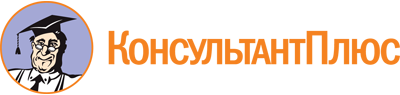 Постановление Правительства Свердловской области от 26.06.2012 N 690-ПП
(ред. от 03.03.2022)
"О Порядке назначения и выплаты компенсаций расходов на оплату жилого помещения и коммунальных услуг отдельным категориям работников бюджетной сферы в поселках городского типа и сельских населенных пунктах, расположенных на территории Свердловской области, и пенсионерам из их числа"
(вместе с "Перечнем должностей работников государственных образовательных организаций Свердловской области и муниципальных образовательных организаций, расположенных в поселках городского типа и сельских населенных пунктах, и работников, осуществляющих работу в обособленных структурных подразделениях государственных образовательных организаций Свердловской области и муниципальных образовательных организаций, расположенных в поселках городского типа и сельских населенных пунктах, не относящихся к числу педагогических работников, которым предоставляется компенсация расходов на оплату жилого помещения и коммунальных услуг", "Перечнем должностей работников областных государственных и муниципальных учреждений культуры и искусства, расположенных в поселках городского типа и сельских населенных пунктах, и работников, осуществляющих работу в обособленных структурных подразделениях областных государственных и муниципальных учреждений культуры и искусства, расположенных в поселках городского типа и сельских населенных пунктах, которым предоставляется компенсация расходов на оплату жилого помещения и коммунальных услуг", "Перечнем должностей работников организаций социального обслуживания, находящихся в ведении Свердловской области, расположенных в поселках городского типа и сельских населенных пунктах, и работников, осуществляющих работу в обособленных структурных подразделениях организаций социального обслуживания, находящихся в ведении Свердловской области, расположенных в поселках городского типа и сельских населенных пунктах, которым предоставляется компенсация расходов на оплату жилого помещения и коммунальных услуг", "Перечнем должностей работников организаций, входящих в систему Государственной ветеринарной службы Российской Федерации, подведомственных уполномоченному исполнительному органу государственной власти Свердловской области в сфере ветеринарии, расположенных в поселках городского типа и сельских населенных пунктах, и работников, осуществляющих работу в обособленных структурных подразделениях организаций, входящих в систему Государственной ветеринарной службы Российской Федерации, подведомственных уполномоченному исполнительному органу государственной власти Свердловской области в сфере ветеринарии, расположенных в поселках городского типа и сельских населенных пунктах, которым предоставляется компенсация расходов на оплату жилого помещения и коммунальных услуг")Документ предоставлен КонсультантПлюс

www.consultant.ru

Дата сохранения: 27.02.2023
 Список изменяющих документов(в ред. Постановлений Правительства Свердловской областиот 16.04.2013 N 494-ПП, от 13.11.2013 N 1386-ПП, от 15.07.2014 N 597-ПП,от 25.12.2014 N 1198-ПП, от 06.03.2015 N 138-ПП, от 18.05.2016 N 344-ПП,от 20.09.2016 N 670-ПП, от 23.03.2017 N 175-ПП, от 12.10.2017 N 733-ПП,от 07.03.2018 N 100-ПП, от 13.09.2018 N 599-ПП, от 04.10.2018 N 653-ПП,от 06.12.2018 N 869-ПП, от 30.05.2019 N 319-ПП, от 28.06.2019 N 399-ПП,от 28.06.2019 N 403-ПП, от 28.05.2020 N 358-ПП, от 06.08.2020 N 530-ПП,от 27.11.2020 N 875-ПП, от 30.12.2020 N 1015-ПП, от 05.08.2021 N 476-ПП,от 08.09.2021 N 576-ПП, от 21.10.2021 N 708-ПП, от 16.12.2021 N 922-ПП,от 03.03.2022 N 153-ПП)Список изменяющих документов(в ред. Постановлений Правительства Свердловской областиот 16.04.2013 N 494-ПП, от 13.11.2013 N 1386-ПП, от 15.07.2014 N 597-ПП,от 06.03.2015 N 138-ПП, от 18.05.2016 N 344-ПП, от 20.09.2016 N 670-ПП,от 23.03.2017 N 175-ПП, от 12.10.2017 N 733-ПП, от 07.03.2018 N 100-ПП,от 13.09.2018 N 599-ПП, от 04.10.2018 N 653-ПП, от 06.12.2018 N 869-ПП,от 30.05.2019 N 319-ПП, от 28.06.2019 N 399-ПП, от 28.06.2019 N 403-ПП,от 28.05.2020 N 358-ПП, от 06.08.2020 N 530-ПП, от 27.11.2020 N 875-ПП,от 30.12.2020 N 1015-ПП, от 05.08.2021 N 476-ПП, от 08.09.2021 N 576-ПП,от 21.10.2021 N 708-ПП, от 16.12.2021 N 922-ПП, от 03.03.2022 N 153-ПП)Список изменяющих документов(в ред. Постановлений Правительства Свердловской областиот 18.05.2016 N 344-ПП, от 20.09.2016 N 670-ПП, от 12.10.2017 N 733-ПП,от 30.05.2019 N 319-ПП, от 30.12.2020 N 1015-ПП, от 05.08.2021 N 476-ПП,от 16.12.2021 N 922-ПП)Кредитную организацию с использованием Единой социальной карты:______________________________________________________________(наименование кредитной организации и номер счета)Организацию почтовой связи по адресу регистрации:______________________________________________________________(номер отделения почтовой связи)N п/пНаименование документов1.2.3.4.5.Регистрационный номер заявленияДата приема заявленияФамилия, имя, отчество, подпись специалистаРегистрационный номер заявленияДата приема заявленияФамилия, имя, отчество, подпись специалистаСписок изменяющих документов(в ред. Постановлений Правительства Свердловской областиот 27.11.2020 N 875-ПП, от 21.10.2021 N 708-ПП)Список изменяющих документов(в ред. Постановления Правительства Свердловской областиот 12.10.2017 N 733-ПП)N п/пДата приема заявленияФамилия, имя, отчество заявителяАдрес заявителяКатегория заявителяДата рассмотрения заявленияРезультат рассмотрения заявления (назначена - дата назначения, отказано)Примечание12345678Список изменяющих документов(в ред. Постановления Правительства Свердловской областиот 16.12.2021 N 922-ПП)Список изменяющих документов(в ред. Постановлений Правительства Свердловской областиот 12.10.2017 N 733-ПП, от 30.05.2019 N 319-ПП)Кредитную организацию с использованием Единой социальной карты:_____________________________________________________________(наименование кредитной организации и номер счета)Организацию почтовой связи по адресу регистрации:_____________________________________________________________(номер отделения почтовой связи)N п/пНаименование документов1.2.3.4.5.Регистрационный номер заявленияДата приема заявленияФамилия, имя, отчество, подпись специалистаРегистрационный номер заявленияДата приема заявленияФамилия, имя, отчество, подпись специалистаСписок изменяющих документов(в ред. Постановлений Правительства Свердловской областиот 12.10.2017 N 733-ПП, от 28.06.2019 N 399-ПП, от 27.11.2020 N 875-ПП,от 03.03.2022 N 153-ПП)Наименование показателяКод строкиЕдиница измеренияВ том числеВ том числеВ том числеВ том числеВ том числеНаименование показателяКод строкиЕдиница измеренияпо Закону Свердловской области от 15 июля 2013 года N 78-ОЗ "Об образовании в Свердловской области"по Закону Свердловской области от 21 ноября 2012 года N 91-ОЗ "Об охране здоровья граждан в Свердловской области"по Областному закону от 22 июля 1997 года N 43-ОЗ "О культурной деятельности на территории Свердловской области"по Закону Свердловской области от 03 декабря 2014 года N 108-ОЗ "О социальном обслуживании граждан в Свердловской области"по Закону Свердловской области от 14 июня 2005 года N 57-ОЗ "О социальной поддержке работников организаций, входящих в систему Государственной ветеринарной службы Российской Федерации, подведомственных уполномоченному исполнительному органу государственной власти Свердловской области в сфере ветеринарии"12345678Количество граждан, имеющих право на получение компенсаций расходов01человекКоличество граждан, которым выплата компенсаций расходов прекращена в связи с наличием подтвержденной вступившим в законную силу судебным актом непогашенной задолженности по оплате жилого помещения и коммунальных услуг, которая образовалась за период не более чем три последних года02человекКоличество граждан, которым назначены компенсации расходов, всего на отчетную дату03человекКоличество граждан, которым отказано в назначении компенсаций расходов, всего на отчетную дату04человекКоличество граждан, которым назначены компенсации расходов за отчетный период05человекКоличество граждан, которым отказано в назначении компенсаций расходов за отчетный период06человекСписок изменяющих документов(в ред. Постановлений Правительства Свердловской областиот 13.11.2013 N 1386-ПП, от 18.05.2016 N 344-ПП, от 12.10.2017 N 733-ПП)Список изменяющих документов(в ред. Постановления Правительства Свердловской областиот 12.10.2017 N 733-ПП)Список изменяющих документов(в ред. Постановления Правительства Свердловской областиот 12.10.2017 N 733-ПП)Список изменяющих документов(в ред. Постановлений Правительства Свердловской областиот 25.12.2014 N 1198-ПП, от 12.10.2017 N 733-ПП, от 28.06.2019 N 399-ПП)